PROFILE PROFILE PROFILE PROFILE Name:Dr.J. Jayanthi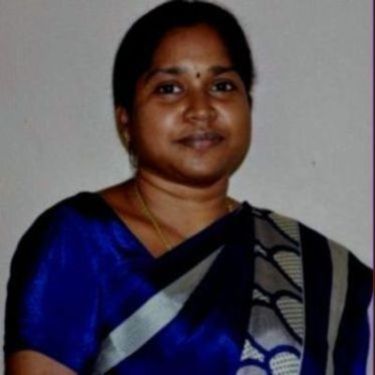 Designation:Assistant ProfessorDepartment:MathematicsEducationalQualification:M.Sc., M.Phil., SET., Ph.DSubject of Interest:Fuzzy Inventory ModelPublications ::International:1. “ Sylvester Matrix Equations and theirapplications in fault tolerance in multiprocessors” in “Two dayInternational Conference on Algebra and its applications organizedby Department of Mathematics, PMU, Vallam held on December14th & 15th 2011.“Integrated Supply Chain Model in Deteriorating Inventory Items and Waste Reduction Contemplations through JITWith Fuzzy Approach”, International Journal of Current Research Vol. 8, Issue, 09, pp. 37871-37883, September 2016, ISSN: 0975-833X,“Integrated Supply Chain Model for Deteriorating Inventory Items and Waste Reduction Contemplations through JIT with Price Dependent Demand in Fuzzy Environment”, Aryabhatta Journal of Mathematics and Informatics, Vol 8, Issue 2, July– Dec 2016, ISSN: (o) 2394-9309,  pp:0975-7139,	Imfact factor4.866.“Fuzzy Inventory Model for deterioration Items through Just in Time with Shortages allowed” , International Conference on Emerging Trends in Engineering Science and Sustainable technologies, Periyar Maniammai University, Vallam, Thanjavur, Feb 20-21, 2017 and published in Indian Journal of Science and Research, 14 (1): 326-333, 2017 ISSN: 0976-2876 (Print), ISSN: 2250-0138(Online)“Optimal Joint Total Cost of an Integrated Supply Chain Model for Deteriorating Inventory Items with backorder through Justin Time; A Fuzzy Approach”, Global Journal of Pure and Applied Mathematics, ISSN 0973-1768 Volume 13, Number 9 (2017), pp.5245-5264.“Multi item Fuzzy Inventory Model with backorder throughJust in Time; Karush Kuhn Tucker Conditions Approach” International Journal of Creative Research Thoughts, Volume 6, Issue 1 February 2018 | ISSN: 2320-2882, pp.894-905.“Multi Item Fuzzy Inventory Model for Imperfect Itemswith Uncertain Lead Time and Unreliable Holding Cost; A Geometric Programming Approach”, International Journal of Engineering & Scientific Research, Vol.6, Issue 4, April 2018, ISSN: 2347- 6532, Impact Factor: 6.660, pp. 104-115.“Multi Item Inventory Model with Uncertain Lead Time and Varying Holding Cost via Geometric Programming; A Fuzzy Approach”, International Journal of Engineering & Scientific Research, Vol.6, Issue 4, April 2018, ISSN: 2347-6532,Impact Factor: 6.660, pp. 116-126“Fuzzy Inventory Model for Deteriorating Items withShortages using Penalty cost”, International Journal of Management, IT & Engineering Vol. 8 Issue 11(1), November 2018, ISSN: 2249- 0558, Impact Factor: 7.119, pp-150-178.“Optimal Joint Total Cost of an Integrated Supply ChainModel for Inventory Items with backorder using Yager Ranking Method”, American International Journal of Research in Science, Technology, Engineering & Mathematics, ISSN (Print): 2328 - 3491, ISSN (Online): 2328-3580, ISSN(CD-ROM): 2328-3629, pp- 392-402.11.  “Production Inventory model with shortages for deteriorating items with two uncertain rates of deterioration”, International Journal of Scientific & Engineering  Research, Volume 10, Issue 12, Dec 2019, ISSN: 2229-5518, pp – 751-770.12.  “Fuzzy production inventory model with allowed lead time and shortages using Yager ranking method”, Our Heritage, Vol 68, Issue 4, January 2020, ISSN: 0474-9030, pp:  415-428.13.  “Production inventory model with allowed shortages: A fuzzy approach”, Our   Heritage, Vol 68, Issue 4, January 2020, ISSN: 0474-9030, pp: 451-462.14.  “Optimal Joint total cost of an integrated supply chain model for perfect and  imperfect items with backorder using yager ranking method”, Our Heritage, Vol  68, Issue 1, January 2020, ISSN: 0474-9030, pp: 10274-10289.15.  “Fuzzy Production Inventory Model for deterioration items with shortages and lead time using penalty”, JuniKhyat, Vol.10, Issue 9, No.3, September 2020, Page No 214-224, ISSN 2278-4632, Impact Factor 6.625, UGC-CARE Approved Group I Journal16.  “Production Inventory Models For Deterioration Items Using Penalty, Transportation And Shortage Cost: A Fuzzy  Approach”, International        Journal of Aquatic Science, ISSN: 2008 -8019,  Volume 12, Issue 2,        May 2021.International:1. “ Sylvester Matrix Equations and theirapplications in fault tolerance in multiprocessors” in “Two dayInternational Conference on Algebra and its applications organizedby Department of Mathematics, PMU, Vallam held on December14th & 15th 2011.“Integrated Supply Chain Model in Deteriorating Inventory Items and Waste Reduction Contemplations through JITWith Fuzzy Approach”, International Journal of Current Research Vol. 8, Issue, 09, pp. 37871-37883, September 2016, ISSN: 0975-833X,“Integrated Supply Chain Model for Deteriorating Inventory Items and Waste Reduction Contemplations through JIT with Price Dependent Demand in Fuzzy Environment”, Aryabhatta Journal of Mathematics and Informatics, Vol 8, Issue 2, July– Dec 2016, ISSN: (o) 2394-9309,  pp:0975-7139,	Imfact factor4.866.“Fuzzy Inventory Model for deterioration Items through Just in Time with Shortages allowed” , International Conference on Emerging Trends in Engineering Science and Sustainable technologies, Periyar Maniammai University, Vallam, Thanjavur, Feb 20-21, 2017 and published in Indian Journal of Science and Research, 14 (1): 326-333, 2017 ISSN: 0976-2876 (Print), ISSN: 2250-0138(Online)“Optimal Joint Total Cost of an Integrated Supply Chain Model for Deteriorating Inventory Items with backorder through Justin Time; A Fuzzy Approach”, Global Journal of Pure and Applied Mathematics, ISSN 0973-1768 Volume 13, Number 9 (2017), pp.5245-5264.“Multi item Fuzzy Inventory Model with backorder throughJust in Time; Karush Kuhn Tucker Conditions Approach” International Journal of Creative Research Thoughts, Volume 6, Issue 1 February 2018 | ISSN: 2320-2882, pp.894-905.“Multi Item Fuzzy Inventory Model for Imperfect Itemswith Uncertain Lead Time and Unreliable Holding Cost; A Geometric Programming Approach”, International Journal of Engineering & Scientific Research, Vol.6, Issue 4, April 2018, ISSN: 2347- 6532, Impact Factor: 6.660, pp. 104-115.“Multi Item Inventory Model with Uncertain Lead Time and Varying Holding Cost via Geometric Programming; A Fuzzy Approach”, International Journal of Engineering & Scientific Research, Vol.6, Issue 4, April 2018, ISSN: 2347-6532,Impact Factor: 6.660, pp. 116-126“Fuzzy Inventory Model for Deteriorating Items withShortages using Penalty cost”, International Journal of Management, IT & Engineering Vol. 8 Issue 11(1), November 2018, ISSN: 2249- 0558, Impact Factor: 7.119, pp-150-178.“Optimal Joint Total Cost of an Integrated Supply ChainModel for Inventory Items with backorder using Yager Ranking Method”, American International Journal of Research in Science, Technology, Engineering & Mathematics, ISSN (Print): 2328 - 3491, ISSN (Online): 2328-3580, ISSN(CD-ROM): 2328-3629, pp- 392-402.11.  “Production Inventory model with shortages for deteriorating items with two uncertain rates of deterioration”, International Journal of Scientific & Engineering  Research, Volume 10, Issue 12, Dec 2019, ISSN: 2229-5518, pp – 751-770.12.  “Fuzzy production inventory model with allowed lead time and shortages using Yager ranking method”, Our Heritage, Vol 68, Issue 4, January 2020, ISSN: 0474-9030, pp:  415-428.13.  “Production inventory model with allowed shortages: A fuzzy approach”, Our   Heritage, Vol 68, Issue 4, January 2020, ISSN: 0474-9030, pp: 451-462.14.  “Optimal Joint total cost of an integrated supply chain model for perfect and  imperfect items with backorder using yager ranking method”, Our Heritage, Vol  68, Issue 1, January 2020, ISSN: 0474-9030, pp: 10274-10289.15.  “Fuzzy Production Inventory Model for deterioration items with shortages and lead time using penalty”, JuniKhyat, Vol.10, Issue 9, No.3, September 2020, Page No 214-224, ISSN 2278-4632, Impact Factor 6.625, UGC-CARE Approved Group I Journal16.  “Production Inventory Models For Deterioration Items Using Penalty, Transportation And Shortage Cost: A Fuzzy  Approach”, International        Journal of Aquatic Science, ISSN: 2008 -8019,  Volume 12, Issue 2,        May 2021.Awards and Achievement:Zonal level 3rd prize winner in “Srinivasa Ramanujam Mathematical Competitions‟ conducted by ISTE andNational Board of Higher Mathematics (NBHM) in the year2012.Zonal level 3rd prize winner in “SrinivasaRamanujamMathematical Competitions‟ conducted by ISTE and National Board of Higher Mathematics (NBHM) in the year 2013.Zonal level 3rd prize winner in “Srinivasa Ramanujam Mathematical Competitions‟ conducted by ISTE andNational Board of Higher Mathematics (NBHM) in the year2012.Zonal level 3rd prize winner in “SrinivasaRamanujamMathematical Competitions‟ conducted by ISTE and National Board of Higher Mathematics (NBHM) in the year 2013.NPTEL online Certification Course:Introduction to Abstract Algebra (Elite  Certificate)Introduction to Abstract Algebra (Elite  Certificate)Google Scholar Link:https://scholar.google.co.in/citations?user=GldHWIAAAAAJ&hl=en&authuser=1	